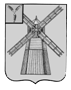 СОБРАНИЕ ДЕПУТАТОВПИТЕРСКОГО МУНИЦИПАЛЬНОГО РАЙОНАСАРАТОВСКОЙ ОБЛАСТИРЕШЕНИЕс.ПитеркаОт 6 сентября 2017 г.                                            				    №12-2О численности муниципальных служащих органов местного самоуправления, работников муниципальных учреждений и фактических расходах на оплату их труда за I полугодие 2017 годаВ соответствии с Уставом Питерского муниципального района Саратовской области, заслушав информацию начальника Финансового управления администрации Питерского муниципального района Авдошиной Н.Н., Собрание депутатов Питерского муниципального района РЕШИЛО:1.Информацию начальника Финансового управления администрации Питерского муниципального района Авдошиной Н.Н о численности муниципальных служащих органов местного самоуправления, работников муниципальных учреждений и фактических расходах на оплату их труда за I полугодие 2017 года, принять к сведению, согласно приложению.2.Опубликовать настоящее решение на официальном сайте  органов местного самоуправления в сети Интернет:  http://piterka.sarmo.ru.Приложение к решению Собрания депутатов Питерского муниципального района Саратовской областиот 6 сентября 2017 года №12-2Отчет о численности муниципальных служащих органов местного самоуправления, работников муниципальных учреждений и фактических расходах на оплату их труда за I полугодие 2017 годаПредседатель Собрания депутатов Питерского муниципального районаГлава Питерского муниципального района            ________________В.Н.Дерябин                                       ___________________С.И.ЕгоровНаименование категорий работниковСреднесписочная численность работников/человек/Фактические затраты на денежное содержание за 1 полугодие 2017 год/тыс. руб./Муниципальные служащие района475 173,0Работники муниципальных учреждений района86885 691,0Работники, осуществляющие техническое обеспечение деятельности органов местного самоуправления18841,0итого93391 705,0Председатель Собрания депутатов Питерского муниципального районаГлава Питерского муниципального района            ________________В.Н.Дерябин                                       ___________________С.И.Егоров